Emma Lynne HarleyWriter, Dramaturg and Theatre Maker07903781397 - emmalynneharleytheatre@gmail.comwww.emmalynneharley.com 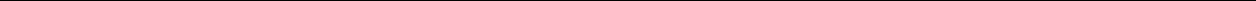 A Scottish theatre maker who has worked professionally across Scotland, the UK and internationally. I make exciting, dynamic, and powerful work concentrating on social issues, with an interest in gender, storytelling, verbatim, autobiography, immersive work, trauma awareness and blending genres such as live music, comedy and cabaret with theatre. Experienced in new writing and script development.CURRENT WORKI am a founding member and co-director of award-winning Siren Theatre Company, which was selected for the Ayr Gaiety’s New Scottish Company’s scheme in 2021. I am currently working as lead writer on Siren’s gig-theatre play Text Me When You Get Home, supported by Creative Scotland, and my own solo show, Walking on Eggshells, which had a work-in-progress sharing at the Lyceum in spring 2022. Currently, I am part of The Prescription writers group in association with the archive of the Royal College of Surgeons.For more on Siren Theatre Company – www.sirentheatre.com EDUCATION AND TRAININGLyceum Theatre L20 Programme (January 2021-July 2022)Mental Health First Aid EnglandAdult Mental Health First Aid Certified, March 2021West College Scotland (November 2020 – March 2021)NCFE Level 2 Certificate in Equality and DiversityEugene O’Neill Theater Center (September – December 2018)National Theater Institute (USA) Fall Semester – Directing, Design, Writing and Performance. First Scottish Student to attendQueen Margaret University (2012-2016)First Class BA (Hons) Degree in Drama and PerformanceName of ShowRoleCompanyVenueDateOther InformationText Me When You Get HomeLead writer in co-writing process, Actor-musicianSiren Theatre CompanyVarious, sharing as part of 2020 development at Tron TheatreNovember 2019 – 2021, 2023-ongoingIn collaboration with Tron Theatre and Glasgow and Clyde Rape CrisisTrailer: https://www.instagram.com/p/CMhnMb7gOpz/ LycanthropyDirector/ dramaturgGray CrosbieGlad CafeJuly 2022Spoken word solo showPSA PornoWriterPage2Stage EdinburghAssembly RoxyJune 2022Reading Directed by Jordy Joans as part of the Page2Stage Pride event.FingersDirector/dramaturgPlaywrights Studio ScotlandPlaywrights Studio ScotlandMay 2022Play in development by Katy NixonWatch CloselyScript consultantBilly ReidThe BungoMay 2022Writing consultant to finesse existing showSound CheckCo-deviser and performerLyceum TheatreLyceum TheatreApril 2022Led by composer Daniel Padden and director Eve NicolThis is Not the Autobiography of Xana MarwickWriting consultantPlaywrights Studio Scotland and Lyceum TheatreLyceum TheatreMarch/April 2022Autobiographical, assisted with dramaturgy and flow during writing and R&D phasesWalking on Eggshells -Writer and performer (as myself/the chick)Lyceum TheatreLyceum TheatreApril 2022Performed as part of The Auto Fiction Project at Lyceum Wonder FestivalTXT ME: Cyber Showcase and Online ProtestWriter, Co-producer, curator, co-director and performerSiren Theatre CompanyThe Gaiety Theatre, Ayr (streamed)September 2021New cross-genre verbatim theatre and political event on women and femme’s safetyJennie Lee: Tomorrow is a New Day by Matthew KnightsDirector/ dramaturgKnights TheatreOnline, Lochgelly Theatre, and Monarch Bar for Outwith FestivalVarious sharings, ongoing development since 2019About the historical politician. Partners include OnFife and Open UniversityThere and Back AgainWriter/PerformerDirector/EditorOnFife – Shining a Light on performing artists commissionOnlineMarch 2021Commissioned by OnFife. Can be viewed at: https://www.youtube.com/watch?v=j-MOeCrMOT0Life in the Dead SeaWriterBlazing Hyena The Mad Hatter EdinburghJanuary 2019Reading directed by Catherine ExpositoSex, Drugs and a Cup of TeaWriter and DirectorPandorum Theatre Wee Red Bar, Assembly Roxy, Edinburgh Fringe (Sweet Novotel), Monarch Bar (Outwith Festival)Various from March 2018 until September 2018, including month-long run at the Edinburgh FringeSemi-autobiographical show in partnership with Galop, LGBT+ anti-violence charityTrailer - https://www.youtube.com/watch?v=pD2Tmi5uBdgF*ckboys for FreedomDirector, producer, co-deviser, performerPandorum TheatreEdinburgh Fringe Sweet Grassmarket2016 and 2017 Edinburgh FringeIn partnership with the Campaign Against Living Miserably